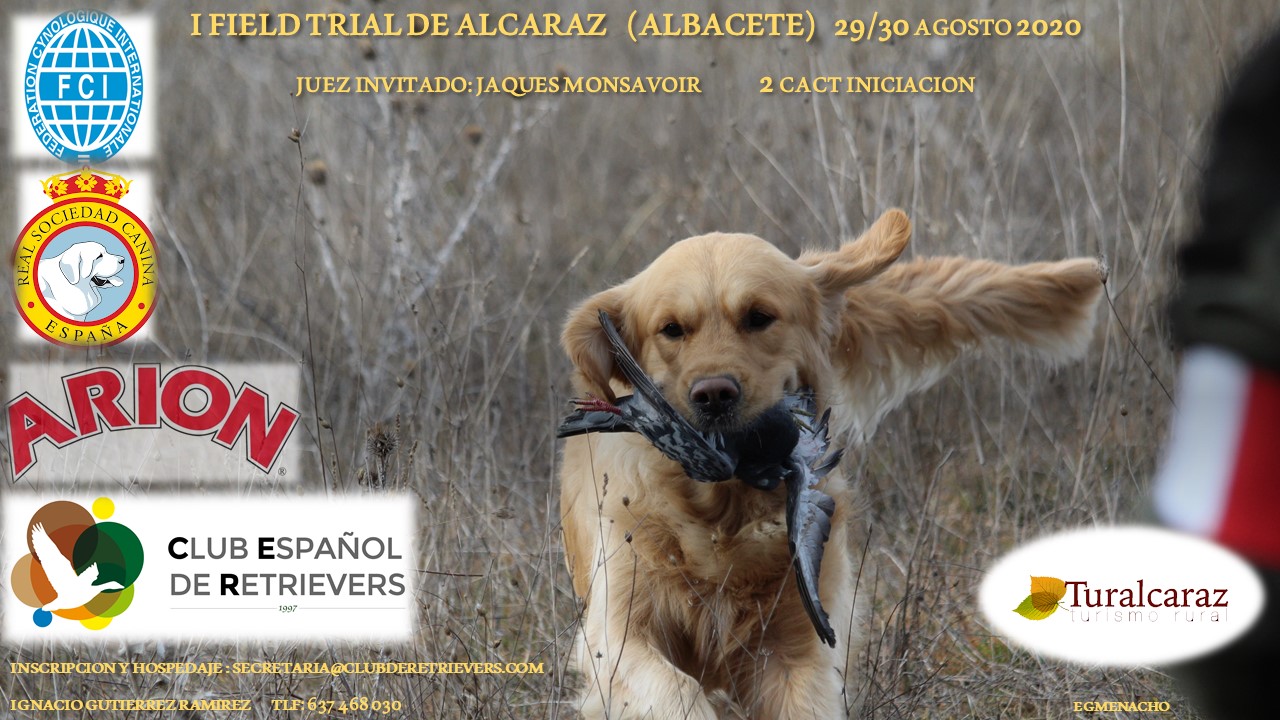 Actividad autorizada por la Real Sociedad Canina de España, organizada por el Club Español de Retrievers29 y 30 de Agosto, a las 8:00 horasPunto de encuentro estación de Servicio Repsol de Alcaraz. N-322, Km 80, 02300 Alcaraz, AlbaceteJUEZ:  Jacques Monsçavoir (Francia)INSCRIPCIONES HASTA EL  23/08/2020Métodos de Inscripción:Descargar el formulario adjunto y enviar a la dirección: secretaria@clubderetrievers.com        -     Pago de inscripciones: Transferencia Bancaria Cuenta: ES91 0081 7363 6400 0127 2530 También se puede realizar la inscripción a través de la web www.clubderetrievers.comPara beneficiarse de los precios de socio es obligatorio estar al corriente de pago de las cuotas.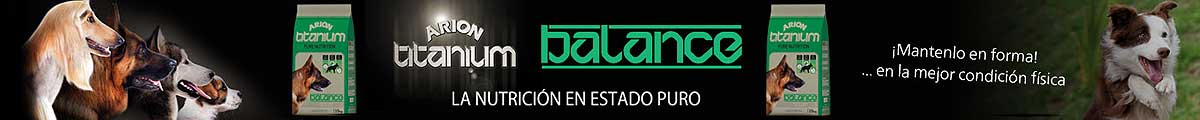 HOJA DE INSCRIPCIÓN – ENTRY FORMINFORMACION ADICIONAL – ADITIONAL INFOEjemplaresSociosNo Socios1º perro60,00 €80,00 €2º perro y siguientes50,00 €65,00 €Nombre del perro/ Dog name:Nombre del perro/ Dog name:Nombre del perro/ Dog name:Nombre del perro/ Dog name:Raza/Breed:Raza/Breed:LOE/Ped.number:Sexo/Sex:Sexo/Sex:Nacim./d.o.B.:Nacim./d.o.B.:Microchip:Criador/Breeder:Criador/Breeder:Criador/Breeder:Criador/Breeder:Criador/Breeder:Propietario/Owner:Propietario/Owner:Propietario/Owner:Propietario/Owner:Propietario/Owner:Dirección/Address:Dirección/Address:Dirección/Address:Dirección/Address:Dirección/Address:Ciudad/City:Ciudad/City:Código Postal/Postal Code:Código Postal/Postal Code:Código Postal/Postal Code:País/Country:País/Country:País/Country:País/Country:País/Country:Socio CER/ Club Member:Socio CER/ Club Member:Socio CER/ Club Member:Socio CER/ Club Member:Socio CER/ Club Member:Teléfono/Phone:Teléfono/Phone:Teléfono/Phone:Teléfono/Phone:Teléfono/Phone:Email:Email:Email:Email:Email:CONDUCTOR/ HANDLER:Teléfono: